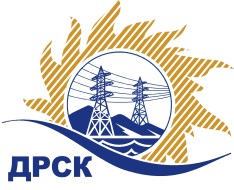 Акционерное Общество«Дальневосточная распределительная сетевая  компания»Протокол заседания Закупочной комиссии по вскрытию поступивших конвертовг. БлаговещенскСпособ и предмет закупки: открытый электронный запрос цен: Оборудование связи Закупка № 120	Планируемая стоимость закупки в соответствии с ГКПЗ: 2 564 472,85 руб. без учета НДС.ПРИСУТСТВОВАЛИ:Три член постоянно действующей Закупочной комиссии АО «ДРСК» 2 уровняИнформация о результатах вскрытия конвертов:В ходе проведения запроса цен было получено 2 заявки, конверты с которыми были размещены в электронном виде на Торговой площадке Системы www.b2b-energo.ru.Вскрытие конвертов было осуществлено в электронном сейфе организатора запроса цен на Торговой площадке Системы www.b2b-energo.ru автоматически.Дата и время начала процедуры вскрытия конвертов с предложениями участников:10:00 27.12.2016	Место проведения процедуры вскрытия конвертов с предложениями участников:Торговая площадка Системы www.b2b-energo.ruВ конвертах обнаружены предложения следующих участников запроса цен:Ответственный секретарь Закупочной комиссии 2 уровня АО «ДРСК»	М.Г. ЕлисееваТерёшкина Г.М.(4162)397-260	№ 116/МР-В27.12.2016г.№Наименование участника и его адресПредмет заявки на участие в запросе цен1ООО "ЦСП" (690035, Россия, Приморский край, г. Владивосток, ул. Калинина, д. 25)Заявка: Подтверждаем свою готовность выполнить поставку оборудования связи в соответствии с Техническим заданием, графиком поставки, на условиях конкурсной документации, подана 23.12.2016 в 11:56
Цена: 2 989 961,82 руб. (цена без НДС: 2 533 865,95 руб.)2ООО "ТМ системы" (620043, Свердловская область, г. Екатеринбург, ул.Заводская, 77)Заявка, подана 23.12.2016 в 08:42
Цена: 3 000 717,20 руб. (цена без НДС: 2 542 980,68 руб.)